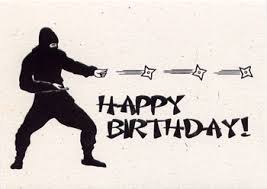 JANUARYFEBRUARYMARCHAPRILAlexia - 13Cynthia - 19Lisa – 10Val - 14Manasa - 20Arleen – 1Debbie - 4Rose – 9Elsa – 22Jenny (JLynn) - 24Debi - 28Katie???Kiki???MAYJUNEJULYAUGUSTErin - 8Michelle - 6Melissa - 18Grace – 30Shelly – 24Becky – 4Jenny - 18Patti – 24Vivi - 24SEPTEMBEROCTOBERNOVEMBERDECEMBERCheryl – 7Tee – 11Nicole - 22Chelsea - 2Natalie - 16Leacy – 6Maureen - 9Amy - 27